         Тема: «Насекомые»     с 12.05 -  15.05.2020 г.    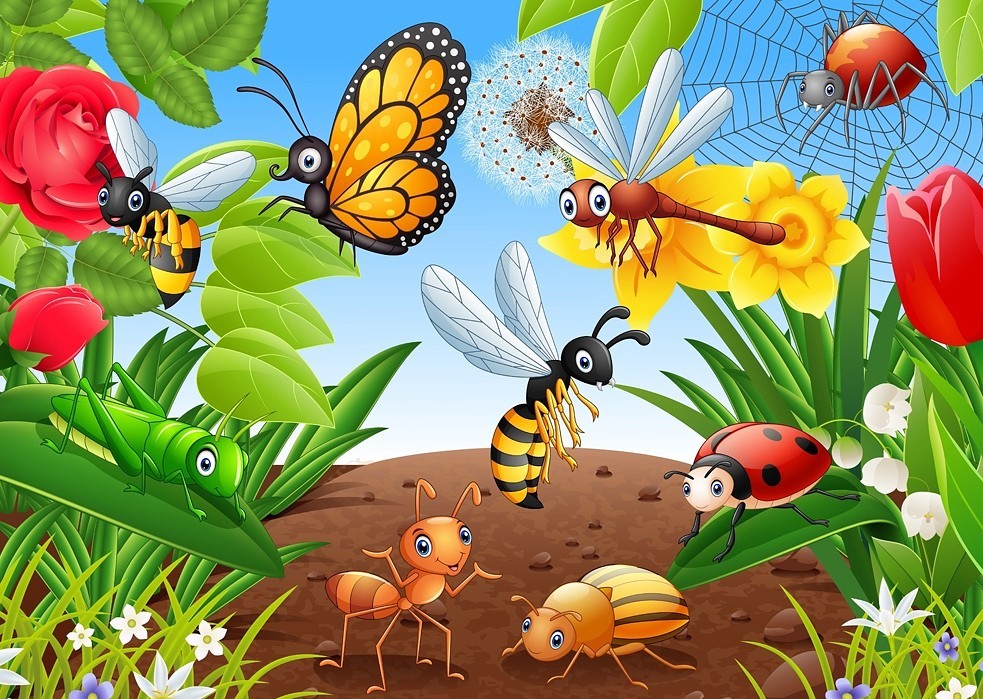 Цель:  Расширять представление детей о насекомых.              Учить узнавать их в натуре и на картинках, наблюдать за насекомыми на участке.              Воспитывать бережное отношение (рассматривать,  не нанося им вред).Вторник 12.05.2020г.1.Утрення гимнастика в 2-3 года, комплекс Бабочкаhttps://ok.ru/video/6394086686 2. Муха-Цокотуха | Советский мультик сказка для детей                       https://www.youtube.com/watch?v=BQJzHMPChXk                                   3.Рисование бабочки для детей раннего возраста    https://www.youtube.com/watch?v=FygUHxXmjSc                                            4.Как гусеница бабочкой стала! Мульт-песенка видео для детей.                https://yandex.ru/efir?stream_id=425c78afa35c67c8881806af6267ccddСреда 13.05.2020 г.Игра "Кыш муха". Ритмика                    https://www.youtube.com/watch?v=j7vFMVq2u1sМультик про гусеницу и бабочкуhttps://ok.ru/video/1574823987961Лепка «Гусеница» | Как слепить гусеницу из пластилина | Лепка для самых маленькихhttps://www.youtube.com/watch?v=XkHQv0DrJQgЖу-жу. Песенка пчёлки. Песенка мультик видео для детей https://yandex.ru/efir?stream_id=4defdcb351012a52b1e7b70e5e294869Четверг 14.05.202 г.Божья Коровка веселая детская песенка               https://www.youtube.com/watch?v=ZszE0aJOtl0Развивающий мультфильм для детей. Найди насекомых. Для малышей https://www.youtube.com/watch?v=738ajtp47Y8Изготовление шапочек насекомых для театрального уголка.  http://handykids.ru/maski-nasekomyx-stavim-spektakl-muxa-cokotuxa/Рисование «Божья коровка»https://vk.com/video-193787462_456239264          Пятница 15.05.2020 г.1.Ритмика для малышей. Сороконожкаhttps://www.youtube.com/watch?v=eodO45Wkm4M2.Насекомые для детей – развивающий мультик для детей (малышей и дошкольников)                                           https://www.youtube.com/watch?v=5zlD2mdQ3PQ3. В траве сидел кузнечик. Мульт-песенка с хорошим концом. https://yandex.ru/efir?stream_id=44b035aeaf3e999e810b079785437a114. Развивающая игра «Назови правильно насекомых» https://youtu.be/RIarReS_BzU... Раскраски «Насекомые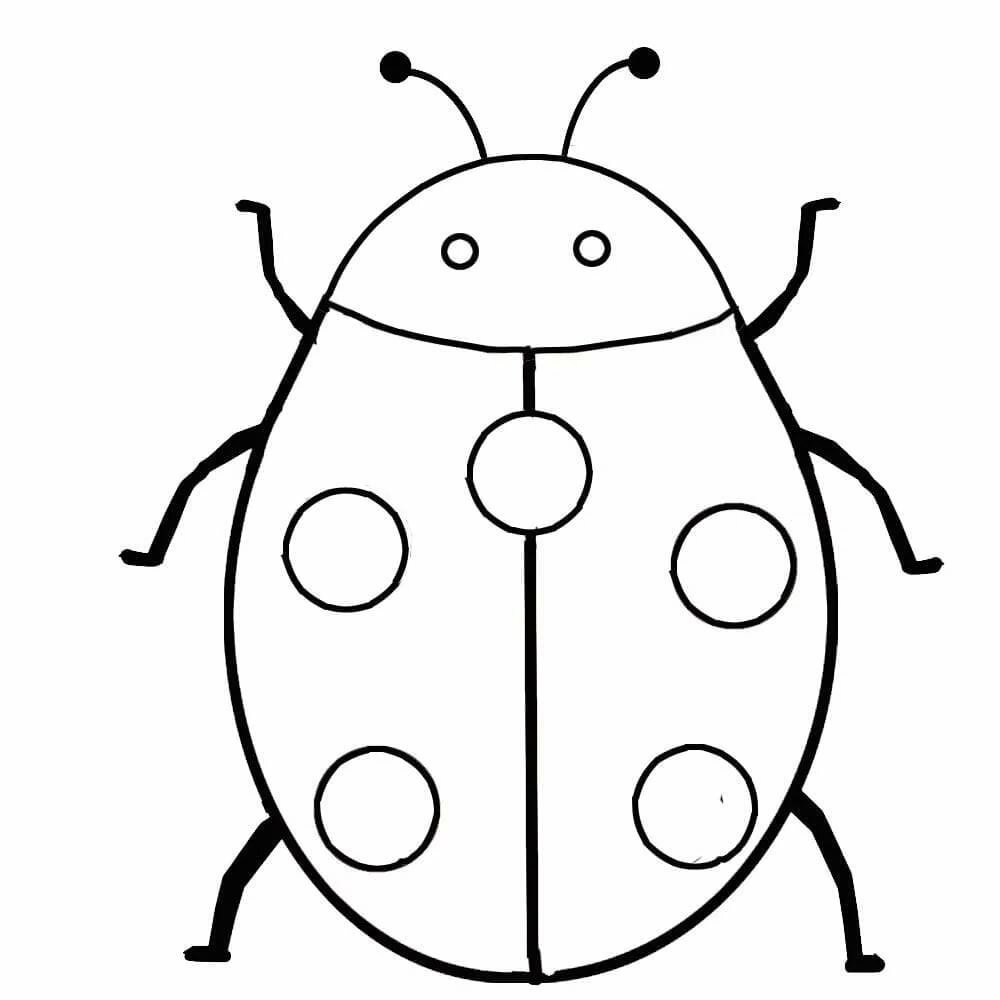 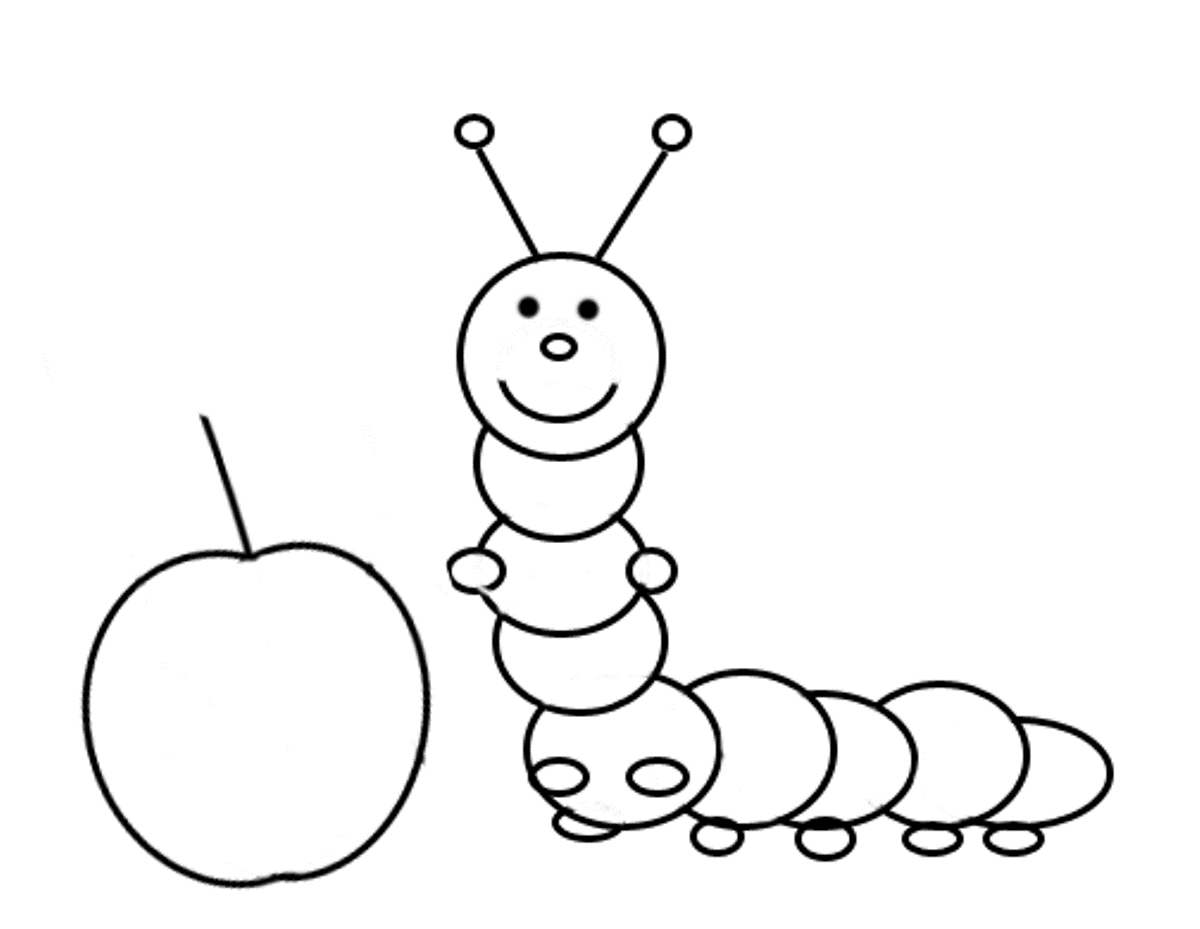 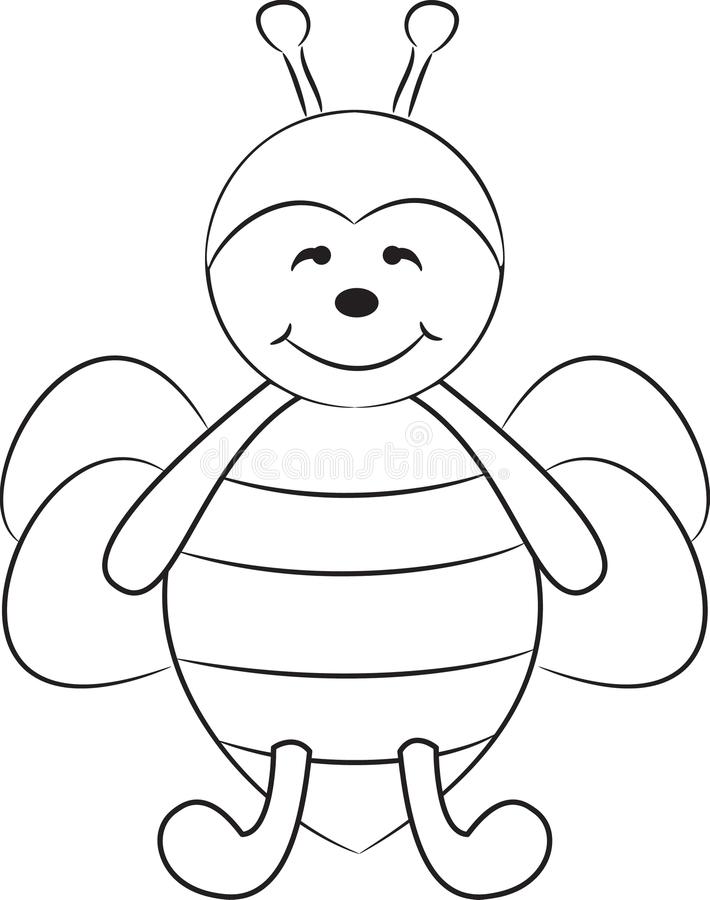 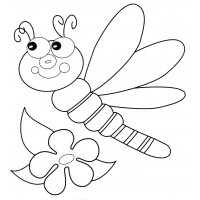 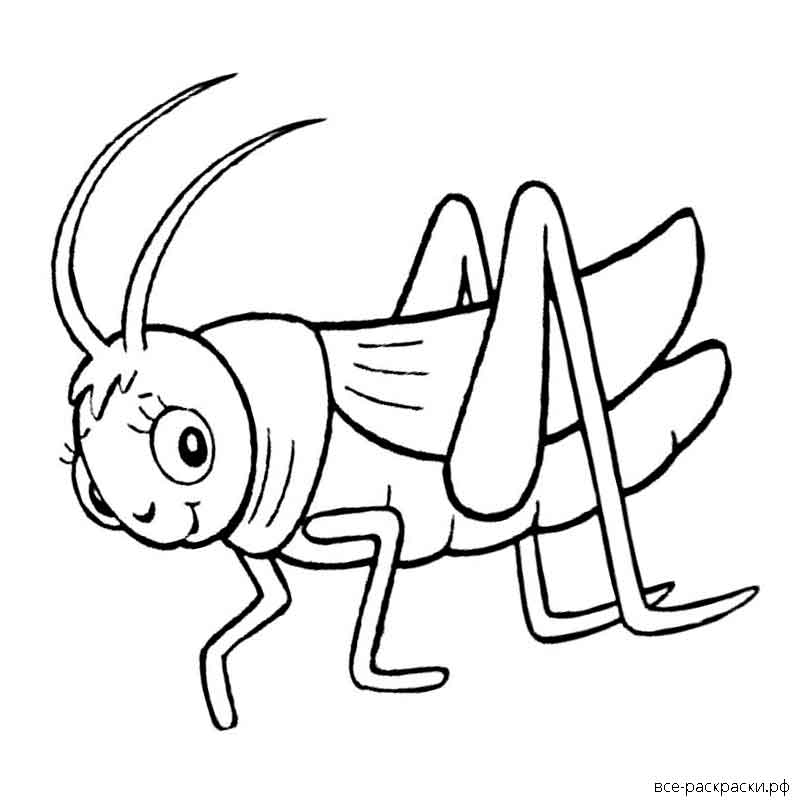 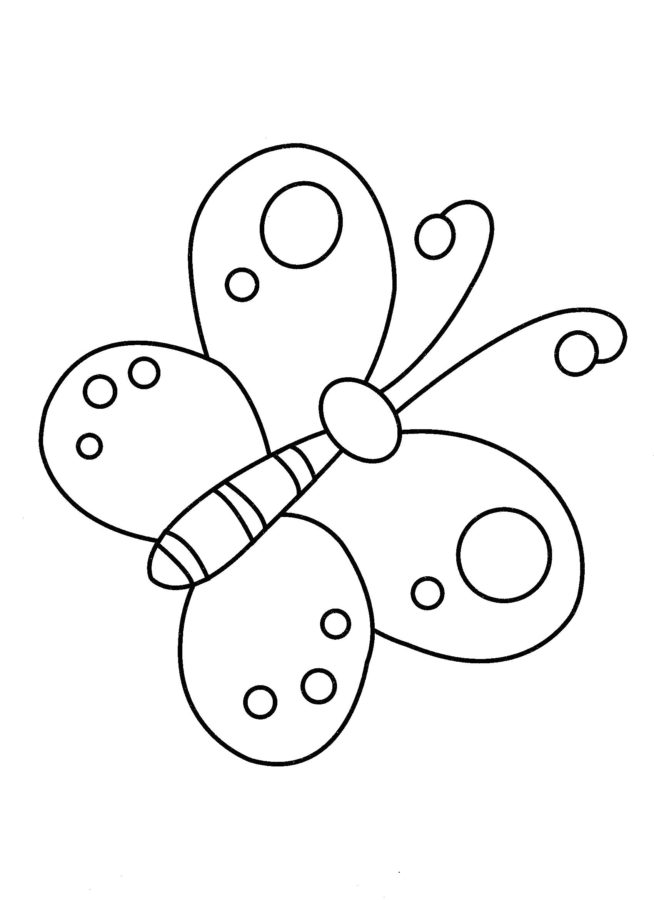 